Breckon HillPrimary SchoolPupil Remote Learning Policy 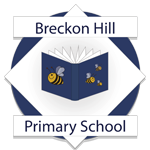 Signed by Head Teacher                                           Date:6.10.20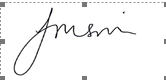 Roles and responsibilitiesThe governing board is responsible for:Ensuring the school has remote learning arrangements in place.The headteacher is responsible for:Ensuring there are arrangements in place for identifying, evaluating, and managing the risks associated with remote learning.Ensuring staff receive training to support pupils during the period of remote learning.Conducting regular reviews with the DHT to ensure provision is in place to support home learning.The DPO is responsible for:Reporting any data breaches.The DSLs are responsible for:Attending and arranging safeguarding meetings required during the remote learning period.Identifying vulnerable pupils who may be at risk if they are learning remotely and the level of support that maybe required. Liaise with relevant Individuals to provide the support. Ensuring that child protection plans are enforced and liaising with the headteacher and other organisations to make alternate arrangements for pupils who are at a high risk, where required.Ensuring all safeguarding incidents are recorded and reported.The SENDCO is responsible for:Ensuring that pupils with EHC plans continue to have their needs met and liaising with the headteacher and other organisations to make any alternate arrangements for pupils with EHC plans and IHPs.Identifying the level of support that is required while pupils with SEND learn remotely.Ensuring that the provision put in place for pupils with SEND is monitored for effectiveness.The SBM is responsible for:Arranging the procurement of any technology required for staff to teach remotely.Ensuring that the school has adequate insurance to cover all remote working arrangements.The IT technicians are responsible for:Ensuring that all school-owned devices used for remote learning have suitable anti-virus software installed and have a secure connection.Staff members are responsible for:Adhering to this policy and the Staff Code of Conduct at all times during periods of remote learning.http://gtcsnew.gtcs.org.uk/web/FILES/the-standards/GTCS_guidance_engaging_online.pdfThis information provides best practice guidelines when engaging online with pupils.Reporting any safeguarding incidents to the DSL.Taking part in any training conducted to meet the requirements of this policy.Adhering to the GDPR and will always ensure the confidentiality and integrity of their devices.Reporting any dangers or potential dangers they identify, as well as any concerns they may have about remote learning, to the headteacher.Reporting any defects on school-owned equipment used.Keeping in touch with their pupils in the classroom via Zoom if they are required to isolate but are not unwell. Parents are responsible for:Ensuring their child uses any loaned equipment and technology used for remote learning as intended and follows the school’s user agreement, reporting any technical issues to the school as soon as possible. Pupils are responsible for:Ensuring they use the equipment for remote learning as intended and report any issues to their parents.Home Learning Provision1. If a class must isolate for 14 daysTeachers will use the online Seesaw learning platform. They will upload work and paper copies will also be provided for families who may not have IT access. School will not deliver live lessons. The EEF best evidence to supporting students to learn remotely identified that, “Teaching quality is more important than how lessons are delivered.” Links to videos from the Oak National Academy online lessons can be used to support the teaching of topics. All tasks given will be age/stage appropriate to the child.The teacher will mark online work and give feedback to children via Seesaw. Parents have been given the teachers work emails to also support communication. This communication will take place during school hours. 2. If a child must isolate but is not unwellCGP books for Maths and English will be provided to KS1 and KS2 children. The DHT will work with the class teacher to ensure the child receives the correct book for their age/stage and they will be asked to complete work in the book that is revision and is linked to the current learning taking place in class. Reception children will be given a pack of work. There is no expectation for a child who is unwell to engage with remote learning. 4. General Homework. Reading  Phonics/Spellings  TT Rockstars/Bedrock  1 piece of maths (My Maths may be useful for this, and a suitable similar paper copy on the same theme)As we see children engaging on seesaw then there will not be a need to duplicate work with paper copies.Health & SafetyWhen using electronic devices during remote learning, pupils need to be encouraged to take screen breaks.Online SafetyThe school will ensure that all school-owned equipment and technology used for remote learning has suitable anti-virus software installed and can establish secure connections.The school will reinforce the importance of children staying safe online and ensure parents are aware of what their children are being asked to do and staff they will interact with. Costs & ExpensesPupils will be required to use their own or family-owned equipment to access remote learning resources, unless the school agrees to loan equipment.The IT technicians are not responsible for providing technical support for equipment that is not owned by the school.The school will not contribute to any household expenses incurred while pupils learn remotely, e.g. heating, lighting, or council tax.If a pupil is provided with school-owned equipment, the parent will sign and adhere to the Home Agreement prior to commencing remote learning.The school will not reimburse any costs for childcare.SafeguardingThis section of the policy will be enacted in conjunction with the school’s Child Protection and Safeguarding Policy.The DSL and headteacher will identify ‘vulnerable’ pupils (pupils who are deemed to be vulnerable or are at risk of harm) prior to the period of remote learning.The DSL will arrange for regular phone calls to be made to vulnerable pupils and their parents using a work phone. All contact with vulnerable pupils will be recorded on CPOMs.The DSL will keep in contact with vulnerable pupils’ social workers or other care professionals during the period of remote working, as required.Any essential home visits must be agreed by the SLT.Monitoring and reviewThis policy will be reviewed on an annual basis by the headteacher.KS1 & KS2KS1 & KS2KS1 & KS2MathsEnglishOther Curriculum AreasMy Maths links can be used to support revision and teaching of topics.Daily task/s linked to a Maths topic – follow a similar structure used in school, fluency work, probing questions, problem solving.Tasks giving opportunities for revision of work done previously. Time Tables Rockstars  ReadingReading bookPhonics tasks if appropriate Daily Reading task - follow a similar structure used in school if possible – retrieval questions, vocabulary work, inference questions. Younger children drawing pictures to show their understanding. WritingHandwriting & Spellings English input and linked activities e.g. grammar, vocabulary and punctuation. Story mapping and re-telling stories, going onto making changes in a story OR writing linked to a Non-Fiction text.Bedrock vocabularyScienceWeekly taskTopicTasks related to the topics being currently taught and revision tasks.My Maths links can be used to support revision and teaching of topics.Daily task/s linked to a Maths topic – follow a similar structure used in school, fluency work, probing questions, problem solving.Tasks giving opportunities for revision of work done previously. Time Tables Rockstars  ReadingReading bookPhonics tasks if appropriate Daily Reading task - follow a similar structure used in school if possible – retrieval questions, vocabulary work, inference questions. Younger children drawing pictures to show their understanding. WritingHandwriting & Spellings English input and linked activities e.g. grammar, vocabulary and punctuation. Story mapping and re-telling stories, going onto making changes in a story OR writing linked to a Non-Fiction text.Bedrock vocabularyScienceWeekly taskTopicTasks related to the topics being currently taught and revision tasks.My Maths links can be used to support revision and teaching of topics.Daily task/s linked to a Maths topic – follow a similar structure used in school, fluency work, probing questions, problem solving.Tasks giving opportunities for revision of work done previously. Time Tables Rockstars  ReadingReading bookPhonics tasks if appropriate Daily Reading task - follow a similar structure used in school if possible – retrieval questions, vocabulary work, inference questions. Younger children drawing pictures to show their understanding. WritingHandwriting & Spellings English input and linked activities e.g. grammar, vocabulary and punctuation. Story mapping and re-telling stories, going onto making changes in a story OR writing linked to a Non-Fiction text.Bedrock vocabularyScienceWeekly taskTopicTasks related to the topics being currently taught and revision tasks.My Maths links can be used to support revision and teaching of topics.Daily task/s linked to a Maths topic – follow a similar structure used in school, fluency work, probing questions, problem solving.Tasks giving opportunities for revision of work done previously. Time Tables Rockstars  ReadingReading bookPhonics tasks if appropriate Daily Reading task - follow a similar structure used in school if possible – retrieval questions, vocabulary work, inference questions. Younger children drawing pictures to show their understanding. WritingHandwriting & Spellings English input and linked activities e.g. grammar, vocabulary and punctuation. Story mapping and re-telling stories, going onto making changes in a story OR writing linked to a Non-Fiction text.Bedrock vocabularyScienceWeekly taskTopicTasks related to the topics being currently taught and revision tasks.My Maths links can be used to support revision and teaching of topics.Daily task/s linked to a Maths topic – follow a similar structure used in school, fluency work, probing questions, problem solving.Tasks giving opportunities for revision of work done previously. Time Tables Rockstars  ReadingReading bookPhonics tasks if appropriate Daily Reading task - follow a similar structure used in school if possible – retrieval questions, vocabulary work, inference questions. Younger children drawing pictures to show their understanding. WritingHandwriting & Spellings English input and linked activities e.g. grammar, vocabulary and punctuation. Story mapping and re-telling stories, going onto making changes in a story OR writing linked to a Non-Fiction text.Bedrock vocabularyScienceWeekly taskTopicTasks related to the topics being currently taught and revision tasks.RECEPTIONRECEPTIONRECEPTIONMathsEnglishOther Curriculum AreasTasks linked to websites to practise basic number and shape skills.NumbersDaily tasks linked to Maths focus each week.Reading 6 Reading books – 2 dandelions (phonics focus), 2 ORT and 2  quality picture books.Phonics tasks – parents sent Sounds Write training link.Using Talk for writing story maps to retell stories with actions.SpellingWord building taskWritingDaily name writing practise including surname Handwriting activities.Physical DevelopmentWeekly gross motor and fine motor tasks.Creative DevelopmentWeekly creative task Understanding the WorldSignpost to bitesize video clipsP4C question to talk about with family.